«10» ноября 2023г.                                                                                                           № 213                                                                                       пгт. ОктябрьскоеО назначении публичных слушаний по проектурешения Совета депутатов городского поселения Октябрьское «О бюджете муниципального образования городскоепоселение Октябрьское на 2024 и наплановый период 2025 и 2026 годов»В целях выявления и учета мнения и интересов жителей  городского поселения по проекту решения Совета депутатов городского поселения Октябрьское «О бюджете муниципального образования городское поселение Октябрьское на 2024 и на плановый период  2025  и  2026  годов»,  в  соответствии  со ст. 28  Федерального закона  от  06.10.2003 № 131-ФЗ «Об общих принципах организации местного самоуправления в Российской Федерации», статьями 11, 41 Устава городского поселения Октябрьское, решениями Совета депутатов городского поселения Октябрьское от 24.02.2016 № 157 «О порядке организации и проведения публичных слушаний», от 15.10.2019 № 49 «Об утверждении Положения об отдельных вопросах организации и осуществления бюджетного процесса в муниципальном образовании городское поселение Октябрьское»:1. Назначить публичные слушания по проекту решения Совета депутатов городского поселения Октябрьское «О бюджете муниципального образования городское поселение Октябрьское на 2024 и на плановый период 2025 и 2026 годов» согласно приложению 1.2. Провести 11 декабря  2023 года в  18.30 часов публичные слушания по  адресу:  пгт. Октябрьское, ул. Калинина, д. 32, актовый зал администрации городского поселения Октябрьское.3. Утвердить Порядок учета предложений по подготовке и проведению публичных слушаний по проекту решения Совета депутатов городского поселения Октябрьское                                 «О бюджете муниципального образования городское поселение Октябрьское на 2024 год и на плановый период 2025 и 2026 годов» и участия граждан в его обсуждении (далее - Порядок) согласно приложению 2.4. Создать Организационный комитет для подготовки и проведения публичных слушаний по проекту решения Совета депутатов городского поселения Октябрьское                                «О бюджете муниципального образования городское поселение Октябрьское на 2024 и на плановый период 2025 и 2026 годов» (далее - Организационный комитет).5. Утвердить состав Организационного комитета согласно приложению 3.6. Организационному комитету:6.1. Обеспечить проведение публичных слушаний по вынесенному на публичные слушания проекту в установленном порядке.6.2. Осуществлять учет и рассмотрение предложений по вынесенному на публичные слушания проекту в соответствии с Порядком.6.3. Разместить заключение о результатах публичных слушаний по проекту решения Совета депутатов городского поселения Октябрьское «О бюджете муниципального образования городское поселение Октябрьское на 2024 год и на плановый период 2025 и 2026 годов» на официальном сайте городского поселения Октябрьское в  сети «Интернет» до 19 декабря 2023 года.7. Опубликовать постановление в официальном сетевом издании «Официальный сайт Октябрьского района», а также разместить на официальном сайте городского поселения Октябрьское сети «Интернет».8. Постановление вступает в силу после его официального опубликования. 9. Контроль за выполнением постановления оставляю за собой.Глава городского поселения Октябрьское                                                              В.В. СенченковПриложение 1к постановлению администрациигородского поселения Октябрьскоеот «10» ноября 2023 г. № 213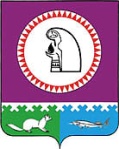 	ПРОЕКТО бюджете муниципального образованиягородское поселение Октябрьское на 2024 год и на плановый период 2025 и 2026 годовВ  соответствии  с  Бюджетным  кодексом  Российской   Федерации,  Федеральным  законом   от 06.10.2003 № 131-ФЗ «Об общих принципах организации местного самоуправления в Российской Федерации», уставом городского поселения Октябрьское, рассмотрев проект решения Совета депутатов городского поселения Октябрьское «О бюджете муниципального образования городское поселение Октябрьское на 2024 год и на плановый период 2025 и 2026 годов», Совет депутатов городского поселения Октябрьское РЕШИЛ:1. Утвердить основные характеристики бюджета муниципального образования городское поселение Октябрьское (далее – бюджет городского поселения Октябрьское) на 2024 год:прогнозируемый общий объем доходов бюджета городского поселения Октябрьское в сумме 49 411,2 тыс. рублей;общий объем расходов бюджета городского поселения Октябрьское в сумме 49 411,2 тыс. рублей;прогнозируемый дефицит бюджета городского поселения Октябрьское в сумме 0,0 тыс. рублей; верхний предел муниципального внутреннего долга городского поселения Октябрьское на 1 января 2025 года в сумме 0,0 тыс. рублей, в том числе верхний предел долга по муниципальным гарантиям городского поселения Октябрьское в сумме 0,0 тыс. рублей согласно приложению 15 к настоящему решению;предельный объем муниципального внутреннего долга городского поселения Октябрьское в сумме 0,0 тыс. рублей;объем расходов на обслуживание муниципального внутреннего долга в сумме 0,0 тыс. рублей.2. Утвердить основные характеристики бюджета городского поселения Октябрьское на плановый период 2025 и 2026 годов:прогнозируемый общий объем доходов бюджета городского поселения Октябрьское на 2025 год в сумме 48 928,5 тыс. рублей и на 2026 год в сумме 49 733,5 тыс. рублей;общий объем расходов бюджета городского поселения Октябрьское на 2025 год в сумме 48 928,5 тыс. рублей, в том числе условно утвержденные расходы в сумме 1043,5 тыс. рублей и на 2026  год  в  сумме 49 733,5 тыс. рублей, в  том  числе  условно  утвержденные  расходы  в  сумме 2 127,2 тыс. рублей;прогнозируемый дефицит бюджета городского поселения Октябрьское на 2025 год в сумме 0,0 тыс. рублей и на 2026 год в сумме 0,0 тыс. рублей;верхний предел муниципального внутреннего долга городского поселения Октябрьское на 1 января 2026 года в сумме 0,0 тыс. рублей и на 1 января 2027 года в сумме 0,0 тыс. рублей, в том числе верхний предел долга по муниципальным гарантиям городского поселения Октябрьское на каждый год планового периода в сумме 0,0 тыс. рублей согласно приложению 15  к настоящему решению;предельный объем муниципального внутреннего долга городского поселения Октябрьское на каждый год планового периода в сумме 0,0 тыс. рублей;объем расходов на обслуживание муниципального внутреннего долга на каждый год планового периода в сумме 0,0 тыс. рублей.3. Утвердить источники внутреннего финансирования дефицита бюджета городского поселения Октябрьское: на 2024 год согласно приложению 1 к настоящему решению; на плановый период 2025 и 2026 годов согласно приложению 2 к настоящему решению.	4. Учесть, что доходы бюджета городского поселения Октябрьское формируются в соответствии с действующим законодательством за счет федеральных, региональных и местных налогов и сборов, налогов, предусмотренных специальными налоговыми режимами, а также неналоговых доходов в соответствии с нормативами, установленными законодательством Российской Федерации, законодательством Ханты-Мансийского автономного округа-Югры, муниципальными правовыми актами Октябрьского района. 	5. Учесть в бюджете городского поселения Октябрьское поступления доходов по основным источникам:	на 2024 год согласно приложению 3 к настоящему решению; 	на плановый период 2025 и 2026 годов согласно приложению 4 к настоящему решению.   6.  Установить, что в 2024 году администрация городского поселения Октябрьское осуществляет казначейское сопровождение средств, предоставляемых из бюджета городского поселения Октябрьское в соответствии с настоящим пунктом. Казначейскому сопровождению подлежат:а) авансы по муниципальным контрактам о поставке товаров, выполнения работ, оказания услуг, заключаемым на сумму более 50 000,0 тыс. рублей, источником финансового обеспечения, исполнения которых являются средства, предоставляемые из бюджета городского поселения Октябрьское;б) авансы по контрактам (договорам) о поставке товаров, выполнении работ, оказании услуг, заключаемым на сумму более 50 000,0 тыс. рублей бюджетными или автономными учреждениями городского поселения Октябрьское, лицевые счета которым открыты в финансовом органе муниципального образования, за счет средств, предоставляемых из бюджета городского поселения Октябрьское в соответствии с законодательством Российской Федерации;в) средства, получаемые участниками казначейского сопровождения, в случаях, установленных федеральными законами, решениями Правительства Российской Федерации (включая средства, указанные в абзаце четвертом подпункта 1 статьи 242.27 Бюджетного кодекса Российской Федерации).7. Установить, что кассовое исполнение бюджета городского поселения Октябрьское по казначейской системе осуществляется финансовым органом администрации Октябрьского района в соответствии с законодательством Российской Федерации и законодательством Ханты-Мансийского автономного округа - Югры, муниципальными правовыми актами Октябрьского района на основании соглашений и на безвозмездной основе.8. Органом, уполномоченным на обеспечение обмена информацией по лицевым счетам между Управлением Федерального казначейства по Ханты-Мансийскому автономному округу – Югре и главными администраторами доходов бюджета городского поселения Октябрьское, заключившими Соглашение об информационном взаимодействии, является администрация городского поселения Октябрьское. 	9. Утвердить в пределах общего объема расходов, установленного пунктами                            1 и 2 настоящего решения, распределение бюджетных ассигнований по разделам, подразделам, целевым статьям (муниципальным программам и непрограммным направлениям деятельности), группам (группам и подгруппам) видов расходов классификации расходов бюджета городского поселения Октябрьское:	на 2024 год согласно приложению 5 к настоящему решению;	на плановый период 2025 и 2026 годов согласно приложению 6 к настоящему решению.10. Утвердить распределение бюджетных ассигнований по разделам и подразделам классификации расходов бюджета городского поселения Октябрьское:на 2024 год согласно приложению 7 к настоящему решению;	на плановый период 2025 и 2026 годов согласно приложению 8 к настоящему решению.11. Утвердить ведомственную структуру расходов бюджета городского поселения Октябрьское, в том числе в ее составе перечень главных распорядителей средств бюджета городского поселения Октябрьское:на 2024 год согласно приложению 9 к настоящему решению;	на плановый период 2025 и 2026 годов согласно приложению 10 к настоящему решению.12. Утвердить общий объем бюджетных ассигнований на исполнение публичных нормативных обязательств:на 2024 год в сумме 60,0 тыс. рублей;на 2025 год в сумме 60,0 тыс. рублей;на 2026 год в сумме 60,0 тыс. рублей.13. Утвердить в составе расходов бюджета городского поселения Октябрьское резервный фонд администрации городского поселения Октябрьское:на 2024 год в сумме 154,6 тыс. рублей;	на 2025 год в сумме 154,6 тыс. рублей;на 2026 год в сумме 154,6тыс. рублей.14. Утвердить объем бюджетных ассигнований дорожного фонда муниципального образования городское поселения Октябрьское:на 2024 год в сумме 11 519,3 тыс. рублей (в том числе за счет дотации бюджетам городских поселений на выравнивание бюджетной обеспеченности в сумме 1 300,0 тыс. рублей). 	на 2025 год в сумме 10 336,6 тыс. рублей;на 2026 год в сумме 10 341,6 тыс. рублей.15. Разрешить Комитету по управлению муниципальными финансами администрации Октябрьского района в соответствии с пунктом 8 статьи 217 Бюджетного кодекса Российской Федерации вносить в 2024 году изменения связанные с особенностями исполнения бюджета городского поселения Октябрьское и (или) перераспределения бюджетных ассигнований между получателями средств бюджета городского поселения Октябрьское, в пределах объема бюджетных ассигнований, установленного решением о бюджете, без внесения изменений в настоящее решение по следующим дополнительным основаниям:увеличение объема бюджетных ассигнований по разделам, подразделам, целевым статьям и видам расходов классификации расходов бюджета  за счет средств, образовавшихся в связи с экономией в текущем финансовом году в пределах общего объема бюджетных ассигнований, предусмотренных главному распорядителю бюджетных средств в текущем финансовом году на указанные цели, при условии, что увеличение объема бюджетных ассигнований по соответствующему виду расходов не превышает 10 процентов;изменения бюджетной классификации расходов бюджета городского поселения Октябрьское без изменения целевого направления средств;увеличение за счет средств федерального бюджета, бюджета Ханты-Мансийского автономного округа – Югры, бюджета Октябрьского района объема субвенций, субсидий и иных межбюджетных трансфертов на основании правового акта Ханты-Мансийского автономного округа – Югры, Октябрьского района доведения предельного объема оплаты денежных обязательств за счет межбюджетных трансфертов, предоставляемых в форме субсидий, субвенций и иных межбюджетных трансфертов, поступления иных межбюджетных трансфертов, имеющих целевое назначение, сверх объемов, утвержденных решением о бюджете;увеличение бюджетных ассигнований на сумму неиспользованных по состоянию на 1 января текущего финансового года остатков средств дорожного фонда муниципального образования городское поселение Октябрьское.16. Утвердить объем межбюджетных трансфертов, предоставляемых бюджету Октябрьского района на осуществление части полномочий по решению вопросов местного значения в соответствии с заключенным соглашением:на 2023 год в сумме 16 061,9 тыс. рублей согласно приложению 11 к настоящему решению;на 2024 год в сумме 15 866,9 тыс. рублей и на 2025 год в сумме 15 866,9 тыс. рублей согласно приложению 12 к настоящему решению.	17. Утвердить объем субвенций, субсидий и иных межбюджетных трансфертов, получаемых из федерального бюджета, бюджета Ханты-Мансийского автономного округа – Югры и бюджета Октябрьского района: на 2024 год в сумме 10 800,9 тыс. рублей согласно приложению 13 к настоящему решению;	 на 2025 год в сумме 9 259,5 тыс. рублей и на 2026 год в сумме 8 122,4 тыс. рублей согласно приложению 14 к настоящему решению.18.  Утвердить объем межбюджетных трансфертов, получаемых из других бюджетов бюджетной системы Российской Федерации:на 2024 год в сумме 24 979,9 тыс. рублей;	на 2025 год в сумме 24 153,9 тыс. рублей;  на 2026 год в сумме 24 721,9 тыс. рублей.19. Установить, что неиспользованные в 2024 году остатки межбюджетных трансфертов, в форме субвенций, субсидий и иных межбюджетных трансфертов, имеющих целевое назначение, подлежат возврату в бюджет муниципального образования Октябрьский район, в соответствии с порядком, установленным Комитетом по управлению муниципальными финансами администрации Октябрьского района. 20. Установить, что в случае невыполнения доходной части бюджета городского поселения Октябрьское в 2024 году в первоочередном порядке подлежат финансированию социально - значимые расходы, связанные с: оплатой труда и начислением на выплаты по оплате труда; оплатой коммунальных услуг;       оплатой принятых бюджетных обязательств по муниципальным контрактам.21. Установить, что при распределении дополнительно поступивших доходов в бюджет городского поселения Октябрьское в течение финансового года, считать приоритетными направлениями: расходы на капитальный ремонт муниципального жилищного фонда, капитальный ремонт и содержание автомобильных дорог и инженерных сооружений на них в границах городского поселения, оплату труда работников органов местного самоуправления городское поселение Октябрьское, мероприятия по благоустройству территории поселения. 22. Разрешить администрации городского поселения Октябрьское осуществлять списание признанной безнадежной к взысканию задолженности перед бюджетом городского поселения Октябрьское по неналоговым платежам, в части подлежащей зачислению в бюджет городского поселения Октябрьское.Установить, что списание задолженности осуществляется администраторами доходов бюджета в соответствии с действующим законодательством Российской Федерации и муниципальными правовыми актами местного самоуправления.23. Установить, что администрация городского поселения Октябрьское не вправе принимать решения, приводящие к увеличению в 2024 году численности лиц, замещающих муниципальные должности, должности муниципальной службы, а также работников администрация городского поселения Октябрьское, являющихся получателями бюджетных средств, за исключением случаев принятия решений по передаче отдельных полномочий администрацией Октябрьского района.24.  В 2024 году и в плановом периоде 2025 и 2026 годов прогнозный план (программа) приватизации муниципального имущества, находящегося в собственности городского поселения Октябрьское, не планируется. 25.  Опубликовать настоящее решение в официальном сетевом издании «Официальный сайт Октябрьского района», а также разместить на официальном сайте городского поселения Октябрьское сети «Интернет». 	26.   Решение вступает в силу после его официального опубликования. 27. Контроль за исполнением решения возложить на ревизионную комиссию Совета депутатов городского поселения Октябрьское (Ковальчук Н.Н.).Приложение 2к постановлению администрациигородского поселения Октябрьскоеот «10» ноября 2023 г. № 213ПОРЯДОКучета предложений по подготовке и проведению публичных слушаний по проекту решения Совета депутатов городского поселения Октябрьское «О бюджете муниципального образования городское поселение Октябрьское на 2024 год и на плановый период 2025 и 2026 годов» и участия граждан в его обсуждении.1. Граждане, проживающие на  территории  городское поселение Октябрьское, вправе принять участие в обсуждении проекта, вынесенного на публичные слушания  путем внесения предложений по проекту решения Совета депутатов городского поселения Октябрьское «О бюджете муниципального образования городское поселение Октябрьское на 2024 и на плановый период 2025 и 2026 годов». 2. Предложения, оформленные в виде таблицы, направляются в Организационный комитет, не позднее пяти дней до дня проведения публичных слушаний по адресу:   Октябрьский район, г.п.Октябрьское, ул. Калинина 39, каб.204;  в электронной форме по адресу электронной почты: nefedovaan@oktregion.ru.Предложения по проекту решения Совета депутатов городского поселения Октябрьское«О бюджете муниципального образования городское поселение Октябрьское на 2024 год и на плановый период 2025 и 2026 годов» В предложениях по вынесенному на публичные слушания проекту должны быть указаны фамилия, имя, отчество, адрес места жительства и личная подпись гражданина (граждан).Предложения должны   соответствовать   Конституции    Российской     Федерации, федеральному законодательству и законодательству Ханты-Мансийского автономного округа – Югры, обеспечивать однозначное толкование положений проекта.	Предложения, внесенные с нарушением установленных требований, рассмотрению не подлежат.2. Организационный комитет изучает, анализирует и обобщает внесенные предложения по вынесенному на публичные слушания проекту.6. По итогам рассмотрения поступивших предложений Организационный комитет готовит заключение, которое должно содержать следующую информацию:-  общее количество поступивших предложений; - количество поступивших предложений, оставленных в соответствии с настоящим Порядком без рассмотрения;- отклоненные предложения ввиду несоответствия требованиям, предъявляемым настоящим Порядком;- предложения, рекомендуемые Организационным комитетом к принятию.7. Не позднее 5 дней со дня окончания приема предложений Организационный комитет представляет заключение с приложением поступивших предложений для рассмотрения в администрацию поселения. Предложения, рекомендуемые Организационным комитетом к принятию, подлежат обязательному учету при рассмотрении Советом депутатов городского поселения Октябрьское проекта решения «О бюджете муниципального образования городское поселение Октябрьское на 2024 и на плановый период 2025 и 2026 годов».Приложение 3к постановлению администрациигородского поселения Октябрьское                                                                                        от «10» ноября 2023 г. № 213СОСТАВорганизационного комитета по подготовке и проведению публичных слушаний по проекту решения Совета депутатов городского поселения Октябрьское «О бюджете муниципального образования городское поселение Октябрьское на 2023 и на плановый период 2024 и 2025 годов»Сенченков Владислав Владиславович – глава городского поселения Октябрьское, председатель Организационного комитетаНефёдова Анна Николаевна – главный специалист бюджетного отдела Комитета по управлению   муниципальными    финансами    администрации    Октябрьского     района, секретарь Организационного комитетаЧлены Организационного комитета:Дорошенко Андрей Фёдорович – председатель Совета депутатов городского поселения ОктябрьскоеНечаев Сергей Юрьевич – заместитель председателя Совета депутатов городского поселения ОктябрьскоеКовальчук Наталья Николаевна - депутат Совета депутатов городского поселения Октябрьское, председатель ревизионной комиссииПерепечин Сергей Владимирович – заведующий отделом социальной и правовой политики администрации городского поселения ОктябрьскоеГатицкая   Юлия   Константиновна   -   заведующий   отделом    имущественных,   земельных отношений и благоустройства администрации городского поселения Октябрьское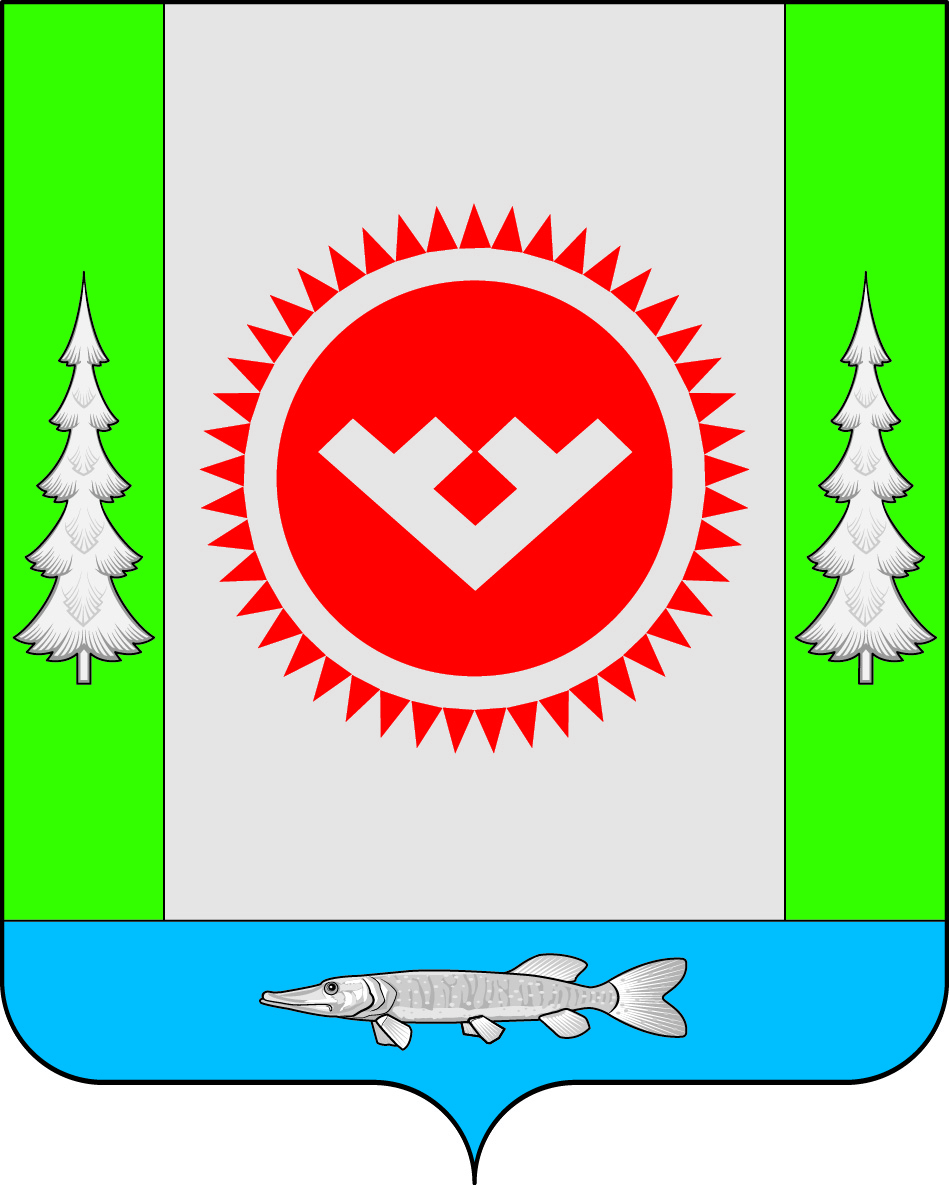 АДМИНИСТРАЦИЯГОРОДСКОГО ПОСЕЛЕНИЯ ОКТЯБРЬСКОЕОктябрьского районаХанты-Мансийского автономного округа - ЮгрыПОСТАНОВЛЕНИЕСОВЕТ ДЕПУТАТОВГОРОДСКОЕ ПОСЕЛЕНИЕ ОКТЯБРЬСКОЕОктябрьского районаХанты-Мансийского автономного округа - ЮгрыРЕШЕНИЕ ««    »2023г. №пгт. Октябрьскоепгт. Октябрьскоепгт. Октябрьскоепгт. Октябрьскоепгт. Октябрьскоепгт. Октябрьскоепгт. Октябрьскоепгт. Октябрьскоепгт. Октябрьскоепгт. Октябрьскоепгт. ОктябрьскоеГлава городского поселения Октябрьское ________________В.В. Сенченков		«_____» _______________ 2023 г.  Председатель Совета депутатовгородского поселения Октябрьское _______________А.Ф. Дорошенко	«_____» _______________ 2023 г. №Пункт проекта решения Совета депутатов городского поселения Октябрьское «О бюджете муниципального образования городское поселение Октябрьское на 2024 и на плановый период 2025 и 2026 годов»Текст проектаТекст поправкиТекст проекта с с учетом поправки